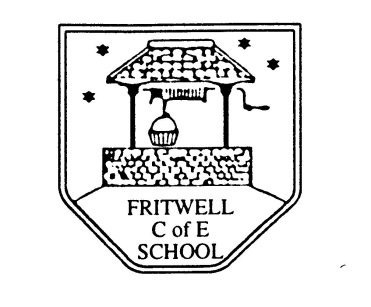 Breakfast Club Booking FormEach session costs £5 and runs from 7.45-8.40am.  Payment can be made by cheque (payable to Oxfordshire County Council) or cash.  If you have more than one child please put them all on the same form and tick each day that you want to book.Child’s Name: ……………………………………………………………………………………………………………….                                                                             Date: ……………………………….                                             Summer Term 2		Tuesday 8th June to Thursday 22nd July       							Academic Year 2020-2021Payment via ParentPayDAYWeek Beg7th JuneWeekBeg14th JuneWeek Beg21st JuneWeekBeg28th JuneWeekBeg5th JulyWeekBeg12th JulyWeekBeg19th JulyMondayTuesdayWednesdayThursdayFriday